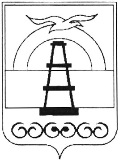 АДМИНИСТРАЦИЯ МУНИЦИПАЛЬНОГО ОБРАЗОВАНИЯГОРОДСКОЙ ОКРУГ «ОХИНСКИЙ»ПОСТАНОВЛЕНИЕот                                                                                                                                №_________.г. ОхаВ соответствии со статьей 78 Бюджетного кодекса Российской Федерации, статьями 16, 17, 52, 53 Федерального закона от 06.10.2003 № 131-ФЗ «Об общих принципах организации местного самоуправления в Российской Федерации», государственной программой Сахалинской области «Доступная среда в Сахалинской области на 2014-2020 годы», утвержденной постановлением Правительства Сахалинской области от 31.05.2013           № 280, муниципальной программой «Совершенствование муниципального управления на 2014 – 2020 годы», утвержденной постановлением администрации городского округа «Охинский» от 31.03.2014 № 150, руководствуясь статьей 42 Устава муниципального образования городской округ «Охинский»,ПОСТАНОВЛЯЮ:	1. Утвердить Порядок предоставления субсидии из бюджета муниципального образования городской округ «Охинский» на финансовое обеспечение (возмещение) затрат, связанных с приобретением и монтажом оборудования для формирования доступной среды жизнедеятельности инвалидов и других маломобильных групп населения, проживающих на территории муниципального образования городской округ «Охинский» (прилагается).	2. Опубликовать настоящее постановление в газете «Сахалинский нефтяник» и разместить на официальном сайте администрации муниципального образования городской округ «Охинский» www.adm-okha.ru.	3. Контроль за исполнением настоящего постановления возложить на комитет по управлению муниципальным имуществом и экономике муниципального образования городской округ «Охинский».Глава муниципального образования						      С.Н. Гусевгородской округ «Охинский»Утверждено постановлению администрации муниципального образования городской округ «Охинский» от ________________ №______ПОРЯДОКПРЕДОСТАВЛЕНИЯ СУБСИДИИ ИЗ БЮДЖЕТАМУНИЦИПАЛЬНОГО ОБРАЗОВАНИЯ ГОРОДСКОЙ ОКРУГ «ОХИНСКИЙ» НА ФИНАНСОВОЕ ОБЕСПЕЧЕНИЕ (ВОЗМЕЩЕНИЕ) ЗАТРАТ, СВЯЗАННЫХ С ПРИОБРЕТЕНИЕМ И МОНТАЖОМ ОБОРУДОВАНИЯ ДЛЯ ФОРМИРОВАНИЯ ДОСТУПНОЙ СРЕДЫ ЖИЗНЕДЕЯТЕЛЬНОСТИ ИНВАЛИДОВ И ДРУГИХ МАЛОМОБИЛЬНЫХ ГРУПП НАСЕЛЕНИЯ,ПРОЖИВАЮЩИХ НА ТЕРРИТОРИИ МУНИЦИПАЛЬНОГО ОБРАЗОВАНИЯ ГОРОДСКОЙ ОКРУГ «ОХИНСКИЙ»I. Общие положения о предоставлении субсидии1.1. Настоящий порядок регулирует правовой механизм предоставления субсидии из бюджета муниципального образования городской округ «Охинский» на финансовое обеспечение (возмещение) затрат, связанных с приобретением и монтажом оборудования для формирования доступной среды жизнедеятельности инвалидов и других маломобильных групп населения, проживающих на территории муниципального образования городской округ «Охинский» (далее – Субсидия) и определяет:- цели, условия и порядок предоставления Субсидии;- порядок возврата Субсидии в бюджет муниципального образования городской округ «Охинский» в случае нарушений условий, установленных при ее предоставлении;1.2. Субсидия предоставляется на безвозмездной и безвозвратной основе в целях финансового обеспечения (возмещения) затрат, связанных с приобретением и монтажом оборудования для формирования доступной среды жизнедеятельности инвалидов и других маломобильных групп населения, проживающих на территории муниципального образования городской округ «Охинский».1.3. Главными распорядителями как получателями бюджетных средств, предусмотренных в бюджете городского округа «Охинский» на предоставление субсидии (далее-Главный распорядитель), являются:-для муниципальных унитарных предприятий: Комитет по управлению муниципальным имуществом и экономике муниципального образования городской округ «Охинский;- для управляющих компаний, товариществ собственников жилья, организаций, оказывающих услуги по содержанию и ремонту многоквартирных домов при непосредственном управлении: Администрация городского округа «Охинский» в лице уполномоченного органа - отдела по связям с общественностью, населением и территориальном управлению.1.4. Право на получение Субсидии имеют, зарегистрированные на территории муниципального образования городской округ «Охинский», (далее Получатель Субсидии):- муниципальные унитарные предприятия; -управляющие компании, товарищества собственников жилья, организации, оказывающие услуги по содержанию и ремонту многоквартирных домов при непосредственном управлении.II. Условия и порядок предоставления субсидии2.1. Субсидия предоставляется в пределах бюджетных ассигнований и лимитов бюджетных обязательств, предусмотренных Главному распорядителю как получателю средств по соответствующим кодам классификации расходов бюджета в сводной бюджетной росписи на текущий финансовый год и расходуется на цели, указанные в пункте 1.2 настоящего Порядка.2.2. Получателям Субсидии запрещено приобретать за счет полученных средств Субсидии иностранную валюту, за исключением операций, осуществляемых в соответствии с валютным законодательством Российской Федерации при закупке (поставке) высокотехнологичного импортного оборудования, сырья и комплектующих изделий, а также связанных с достижением целей предоставления этих средств иных операций, определенных правовым актом.2.3. Предоставление Субсидии осуществляется под фактическую потребность на основании представленной Главному распорядителю заявки Получателя Субсидии на перечисление Субсидии по форме согласно приложению № 1 к настоящему порядку.2.4. Получатель Субсидии обязан вести раздельный учет доходов (расходов), полученных в рамках целевого финансирования.2.5. Получатель Субсидии дает согласие на осуществление обязательной проверки главным распорядителем бюджетных средств и органом муниципального финансового контроля.2.6. Требования, которым должны соответствовать Получатели Субсидии на первое число месяца, предшествующего месяцу, в котором планируется заключение соглашения о предоставлении Субсидии:1. У получателей субсидий должна отсутствовать просроченная задолженность по возврату в бюджет муниципального образования городской округ «Охинский», из которого планируется предоставление субсидии в соответствии с правовым актом, субсидий, бюджетных инвестиций, предоставленных в том числе в соответствии с иными правовыми актами, и иная просроченная задолженность перед бюджетом муниципального образования городской округ «Охинский»2. Получатели Субсидии - юридические лица не должны находиться в процессе реорганизации, ликвидации, банкротства, а получатели субсидий - индивидуальные предприниматели не должны прекратить деятельность в качестве индивидуального предпринимателя.3. Получатели Субсидии не должны являться иностранными юридическими лицами, а также российскими юридическими лицами, в уставном (складочном) капитале которых доля участия иностранных юридических лиц, местом регистрации которых является государство или территория, включенные в утверждаемый Министерством финансов Российской Федерации перечень государств и территорий, предоставляющих льготный налоговый режим налогообложения и (или) не предусматривающих раскрытия и предоставления информации при проведении финансовых операций (офшорные зоны) в отношении таких юридических лиц, в совокупности превышает 50 процентов;4. Получателям Субсидии не предоставляются средства из бюджета муниципального образования городской округ «Охинский» в соответствии с иными муниципальными правовыми актами муниципального образования городской округ «Охинский» на цели, указанные в пункте 1.2 настоящего Порядка.2.7. Для получения Субсидии Получатель Субсидии представляет на имя руководителя Главного распорядителя заявку о предоставлении Субсидии (приложение      № 1 к настоящему Порядку).К заявке прилагаются следующие документы:1. Выписка из единого государственного реестра юридических лиц.2. В случаи предоставления Субсидии на финансовое обеспечение затрат, связанных с приобретением и монтажом оборудования:- копия договора (муниципального контракта) на поставку, выполнение работ по монтажу оборудования;- копия счета-фактуры (счета);3. В случае предоставления Субсидии на возмещение затрат, связанных с приобретением и монтажом оборудования:- копия договора (муниципального контракта) на поставку, выполнение работ по монтажу оборудования;- копия счета-фактуры (счета);- копия документа, подтверждающего оплату по договору на оказание услуг (работ) либо муниципальному контракту;- копия товарной накладной (акта приема-передачи), акта приемки выполненных работ.4. Для управляющих компаний, товариществ собственников жилья, организаций, оказывающих услуги по содержанию и ремонту многоквартирных домов при непосредственном управлении, необходимо представить договор управления многоквартирным жилым домом.Документы на предоставление субсидии не должны иметь подчисток либо приписок, зачеркнутых слов по тексту, а также иметь повреждения бумаги, которые не позволяют читать текст и определить его полное или частичное смысловое содержание.Копии всех документов должны быть заверены печатью (при наличии) и подписью руководителя Получателя Субсидии.2.8. Главный распорядитель осуществляет проверку полноты и правильности оформления Получателем Субсидии поступившего пакета документов в срок до 5 рабочих дней.В случае обнаружения ошибок и несоответствий (или предоставления неполного пакета документов) пакет документов возвращается Главным распорядителем Получателю Субсидии.Получатель Субсидии в течение 3-х рабочих дней устраняет допущенные нарушения и несоответствия и направляет пакет документов для повторного рассмотрения Главным распорядитель. После устранения нарушений и несоответствий Главный распорядитель повторно проверяет пакет документов.2.9. При принятии положительного решения о предоставлении Субсидии Главный распорядитель в течение 3 рабочих дней с момента принятия решения заключает с Получателем Субсидии соглашение о предоставлении Субсидии (далее - Соглашение), в соответствии с типовой формой, утвержденной приказом финансового управления муниципального образования городской округ «Охинский».2.10. Соглашение должно содержать следующие обязательные составляющие:- цели предоставления Субсидии;- размер предоставляемой Субсидии;- условия предоставления Субсидии;- порядок перечисления Субсидии;- права и обязанности сторон;- ответственность сторон за нарушение условий соглашения;- сроки, порядок и форму предоставления отчетности о целевом использовании средств Субсидии;- порядок осуществления контроля Главным распорядитель за выполнением Получателями Субсидии обязательств, предусмотренных Соглашением.2.11. После заключения Соглашения Главный распорядитель предоставляет в финансовое управление муниципального образования городской округ «Охинский» (далее - Финансовое управление) для принятия решения на открытие финансирования следующие документы:- Соглашение на предоставление Субсидии;- заявку бюджетополучателя;- реестр Получателей Субсидии на финансовое обеспечение (возмещение) затрат, связанных с приобретением и монтажом оборудования для формирования доступной среды жизнедеятельности инвалидов и других маломобильных групп населения, проживающих на территории муниципального образования городской округ «Охинский» (по форме согласно приложению № 3 к Порядку).2.12. Представленный Главным распорядителем пакет документов Финансовое управление рассматривает в течение пяти рабочих дней. В случае наличия замечаний, препятствующих перечислению Субсидии, Финансовое управление оформляет мотивированное решение об отказе в предоставлении Субсидии, с указанием причин отказа возвращает представленный пакет документов в адрес Главного распорядителя для устранения допущенных нарушений и несоответствий. Главный распорядитель исправляет допущенные нарушения и повторно направляет документы в Финансовое управление.2.13. Финансовое управление в течение трех рабочих дней с даты принятия пакета документов к оплате производит зачисление средств на лицевой счет Главного распорядителя.2.14. Главного распорядителя в течение двух рабочих дней с момента зачисления перечисляет полученные средства на расчетный счет, открытый Получателем Субсидии в учреждениях Центрального банка Российской Федерации или кредитных организациях.2.15. В случае отсутствия оснований для предоставления Субсидии решение об отказе оформляется в письменном виде с указанием причин отказа в предоставлении Субсидии и направляется Получателю Субсидии в течение пяти рабочих дней со дня обнаружения несоответствий.Основаниями для отказа в предоставлении субсидий являются:- предоставление документов, указанных в подпункте 2.7 настоящего Порядка, не в полном объеме;- не соответствие требованиям, установленным подпунктом 2.6 настоящего Порядка;- несоответствие критериям, указанным в подпункте 1.4 настоящего Порядка;- предоставление Получателем субсидии недостоверной информации.III. Требования об осуществлении контроля за соблюдениемусловий, целей и порядка предоставления субсидий и ответственность за их нарушение	3.1. Целевое использование Субсидии подтверждается Получателем Субсидии путем предоставления Главному распорядителю в течение 3-х месяцев, следующих за месяцем получения Субсидии, отчета о целевом использовании средств Субсидии (по форме приложения № 2 к настоящему Порядку).	3.2. Главный распорядитель и орган финансового контроля осуществляет обязательную проверку в соответствии с действующим законодательством на предмет соблюдения условий, целей и порядка предоставления Субсидии Получателю Субсидии.	Получатель Субсидии соглашается на осуществление Главным распорядителем и органом финансового контроля проверок соблюдения условий, целей и порядка предоставления Субсидии.	3.3. Проверка целевого использования Получателем средств Субсидий осуществляется Главным распорядителем в течении 14 дней, с даты получения отчета о целевом использовании Субсидии, путем сверки представленных финансовых документов, подтверждающих расходы, отраженные в заявке на получение Субсидий.	3.4. Главный распорядитель, после проверки целевого использования Получателем средств Субсидий, утверждает отчет Получателя субсидии о целевом использовании средств Субсидий.	3.5. Меры ответственности за нарушение условий, целей и порядка предоставления субсидий.	3.5.1. Получатель субсидии несет ответственность за достоверность предоставляемых сведений и целевое использование средств Субсидии в соответствии с действующим законодательством Российской Федерации.	В случае если в отношении Получателя Субсидии станет известно, что сведения, указанные Получателем Субсидии в представленных документах недостоверны и (или) не соблюдены условия, цели и Порядок предоставления Субсидии, то решение о предоставлении Субсидии в отношении данного Получателя Субсидии аннулируется, а перечисленная Субсидия подлежит возврату в полном объеме. 	3.5.2. Субсидии подлежат возврату в случае:	- нарушения Получателем субсидии условий, установленных при их предоставлении, выявленного по фактам проверок, проводимых Комитетом и уполномоченным органом (муниципального финансового контроля;	- превышения объема предоставленной Субсидии, определенной в соответствии с пунктом 2.3 настоящего Порядка, над фактическими затратами.	3.6. Возврат Субсидии, в случаях, указанных в подпункте 3.5.2, осуществляется Получателем Субсидии в доход бюджета муниципального образования городской округ «Охинский».	Главный распорядитель в течение 3 рабочих дней со дня установления факта нарушения, направляет Получателю Субсидии письменное требование о необходимости возврата суммы субсидии с указанием реквизитов для перечисления денежных средств. Получатель субсидии в течение 30 календарных дней с момента получения требования о необходимости возврата суммы Субсидии, обязан произвести возврат суммы.	3.7. В случае финансового обеспечения затрат, при наличии остатка неиспользованной Субсидии в отчетном финансовом году, остаток подлежит возврату на счет Главного распорядителя в течение 30 календарных дней с даты подписания Получателем Субсидии документов, подтверждающих выполнение работ по договору поставки (монтажу) оборудования для формирования доступной среды жизнедеятельности инвалидов и других маломобильных групп населения.	3.8. В случае отказа Получателя Субсидии произвести возврат суммы Субсидии в добровольном порядке, сумма Субсидии взыскивается в судебном порядке в соответствии с действующим законодательством Российской Федерации.Приложение № 1 кПорядку предоставления субсидии из бюджета муниципального образования городской округ «Охинский» на финансовое обеспечение (возмещение) затрат, связанных с приобретением и монтажом оборудования для формирования доступной среды жизнедеятельности инвалидов и других маломобильных групп населения, проживающих на территории муниципального образования городской округ «Охинский» ЗАЯВКАна получение субсидииОт ________________________________________________________________________                     (полное наименование юридического лица, организационно-правовая форма)Юридический/фактический адрес ________________________________________________________________________________________________________________________ИНН __________________________ КПП _______________________________________Р/с _______________________________________________________________________Наименование банка ________________________________________________________БИК __________________________ Кор/с ______________________________________	Прошу предоставить в 20____ году финансовую поддержку из бюджета муниципального образования городской округ «Охинский» в виде субсидии:	- на финансовое обеспечение (возмещение) затрат, связанных с приобретением и монтажом оборудования для формирования доступной среды жизнедеятельности инвалидов и других маломобильных групп населения, проживающими на территории муниципальному образованию городской округ «Охинский» в размере: __________рублей.	Подтверждаю, что ______________________________________________________________________________________________________________________                                                                                           (наименование Заявителя)-отсутствует просроченная задолженность по возврату в бюджет муниципального образования городской округ «Охинский», из которого планируется предоставление субсидии в соответствии с правовым актом, субсидий, бюджетных инвестиций, предоставленных в том числе в соответствии с иными правовыми актами, и иная просроченная задолженность перед бюджетом муниципального образования городской округ «Охинский»не находится в процессе реорганизации, ликвидации, банкротства (для юридических лиц); деятельность в качестве индивидуального предпринимателя не прекращена (для индивидуальных предпринимателей);-не  является иностранными юридическими лицами, а также российскими юридическими лицами, в уставном (складочном) капитале которых доля участия иностранных юридических лиц, местом регистрации которых является государство или территория, включенные в утверждаемый Министерством финансов Российской Федерации перечень государств и территорий, предоставляющих льготный налоговый режим налогообложения и (или) не предусматривающих раскрытия и предоставления информации при проведении финансовых операций (офшорные зоны) в отношении таких юридических лиц, в совокупности превышает 50 процентов;-не предоставляются средства из бюджета муниципального образования городской округ «Охинский» в соответствии с иными муниципальными правовыми актами муниципального образования городской округ «Охинский» на цели, указанные в пункте 1.2 Порядка предоставления Субсидии из бюджета муниципального образования городской округ «Охинский» на финансовое обеспечение (возмещение) затрат, связанных с приобретением и монтажом оборудования для формирования доступной среды жизнедеятельности инвалидов и других маломобильных групп населения, проживающих на территории муниципального образования городской округ «Охинский» ,Выражаю согласие на осуществление обязательной проверки главным распорядителем бюджетных средств и органом муниципального финансового контроля.. Обязуюсь нести ответственность за достоверность сведений в документах, представленных в целях получения субсидии и предусмотренную законодательством Российской Федерации ответственность за неправомерное получение бюджетных средств.	Обязуюсь нести ответственность за достоверность сведений в документах, представленных в целях получения Субсидии, и предусмотренную законодательством Российской Федерации ответственность за неправомерное получение бюджетных средств._________________Руководитель«____» ______________ 20_____ г.              М.П.Приложение № 2 к Порядку предоставления субсидии из бюджета муниципального образования городской округ «Охинский» на финансовое обеспечение (возмещение) затрат, связанных с приобретением и установкой оборудования для формирования доступной среды жизнедеятельности инвалидов и других маломобильных групп населения, проживающих на территории муниципального образования городской округ «Охинский»  «Согласовано»Руководитель ________________/__________________/             (подпись)                                    (ФИО)ОТЧЕТоб использовании субсидии на финансовое обеспечение (возмещение) затрат, связанных с приобретением и монтажом оборудования для формирования доступной среды жизнедеятельности инвалидов и других маломобильных групп населения, проживающих на территории муниципального образования городской округ «Охинский»__________________________________________________________________________полное наименование юридического лицаза ______________(период)Примечание: к отчету прилагаются копии платежных поручений.Итого подлежит к финансовому обеспечению ______________________________ рублейРуководитель      ___________________/_________________/                                       (подпись)                                    (ФИО)М.П.Главный бухгалтер ___________________/_______________/                                                        (подпись)                            (ФИО)Проверил: _____________________ __________________________ ________________                                  (должность)                                                   (Ф.И.О.)                                              (подпись)Приложение № 3 к Порядку предоставления субсидии из бюджета муниципального образования городской округ «Охинский» на финансовое обеспечение (возмещение) затрат, связанных с приобретением и установкой оборудования для формирования доступной среды жизнедеятельности инвалидов и других маломобильных групп населения, проживающих на территории муниципального образования городской округ «Охинский» Утверждаю:Глава МО городской округ «Охинский»_____________ (расшифровка подписи)РеестрПолучателей Субсидии на финансовое обеспечение (возмещение) затрат, связанных с приобретением и монтажом оборудования для формирования доступной среды жизнедеятельности инвалидов и других маломобильных групп населения, проживающих на территории муниципального образования городской округ «Охинский»Главный распорядитель__________________________________________Об утверждении Порядка предоставления субсидии из бюджета муниципального образования городской округ «Охинский» на финансовое обеспечение (возмещение) затрат, связанных с приобретением и монтажом оборудования для формирования доступной среды жизнедеятельности инвалидов и других маломобильных групп населения, проживающих на территории муниципального образования городской округ «Охинский»N п/п Наименование мероприятия в соответствии с СоглашениемСумма субсидии по Соглашению, перечисленная предприятию (руб., коп.)Направление целевого использованияНаправление целевого использованияНаправление целевого использованияN п/п Наименование мероприятия в соответствии с СоглашениемСумма субсидии по Соглашению, перечисленная предприятию (руб., коп.)Наименование поставщикаДата перечисления средств/номера платежных документовСумма оплаченная за счет Субсидии (руб., коп.)1 2341.2.N п/п Получатель СубсидииНаименование субсидииСумма субсидии, рублей1 2341.2....Итого 